FOR IMMEDIATE RELEASEJANUARY 28, 2022ROYAL & THE SERPENT RELEASES IF I DIED WOULD ANYONE CARE RIAA CERTIFIED GOLD ARTIST RELEASES PROVOCATIVE EPEAGERLY AWAITED PROJECT FEATURES RECENT SINGLES “I’M NOT SORRY” AND “PHUCKBOI REJECTS”+ STANDOUT TRACK “BETTER”LISTEN TO IF I DIED WOULD ANYONE CARE HERE WATCH THE MUSIC VIDEO FOR EP TRACK “BETTER” HERE 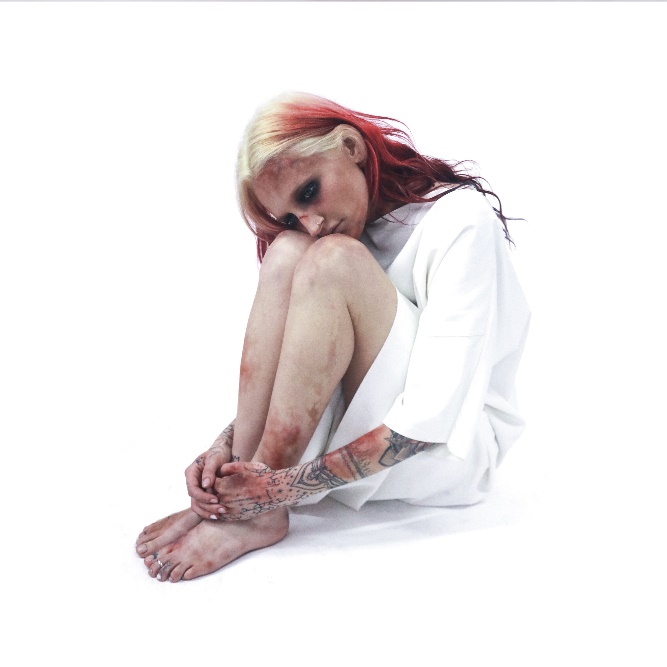 DOWNLOAD ARTWORK HERE“…one of the most spirited songwriters of 2020.” -BILLBOARD“Dangerously addictive” -REFINERY 29 “…it’s immediately apparent that the success of “Overwhelmed” was no fluke.” -IDOLATOR RIAA certified Gold, LA singer/songwriter Royal & the Serpent has released her highly anticipated EP IF I DIED WOULD ANYONE CARE. The pop punk infused project is streaming now HERE. Watch the official music video for emotional EP track “BETTER,” which stars Royal, HERE. The most visionary output yet from Royal & the Serpent, IF I DIED WOULD ANYONE CARE transforms one of the lowest periods of her life into a high-concept and deeply immersive body of work. “I’d been struggling with depression and feeling like there was no more purpose for me to be here, and I decided to depict that as a state of purgatory,” says Royal. “It’s a place where I’m just one step away from being able to interact with the outside world, but I’m stuck there alone and can’t connect to anyone. To me that’s a pretty strong metaphor for what depression feels like.”IF I DIED WOULD ANYONE CARE features recent singles “PHUCKBOI REJECTS” and “I’M NOT SORRY” as well as four brand new tracks including “BETTER,” a shout-out-along-worthy anthem which fans have been eagerly awaiting since Royal first performed it live on tour.  BETTER’s opening lines perfectly embody the EP’s ultra vivid confession (“I haven’t washed my hair in two weeks/Been getting mental-health texts from my friends to check if I’m alright/They never show this shit in movies”). As the six-track project unfolds, Royal explores everything from anxiety and lack of self-worth to the brutal pain of unrequited love, ultimately arriving at the defiant self-acceptance of “I’M NOT SORRY.” “That’s my ‘I don’t give a fuck anymore’ song,’” she notes. “It’s me deciding I’m just gonna be who I am, and walk through this world without caring what other people think.” True to the wild complexity that’s always animated her music, the sonic landscape of IF I DIED WOULD ANYONE CARE shifts from frenetic and blistering to moody and delicate, tapping into such disparate genres as hyperpop, pop-punk, and experimental alt-rock. And as Royal reveals, that unrestrained sound reflects a heightened confidence in her artistry—as well as a newfound clarity on her overall mission. “Instead of making music I thought other people would like, I focused on making something I really loved,” she says. “It’s the first time I fully let my walls down and got completely honest, which hopefully is helpful for anyone who’s going through something similar. Depression isn’t something to take lightly, and I hope these songs remind everyone to be gentle with themselves and with the people in their lives, and to take good care of each other.”The 6-track project follows her viral hit, and Atlantic Records debut, “Overwhelmed,” which spent 22 weeks on Billboard’s Alternative Airplay chart and is now RIAA- certified gold. Recently named one of SiriusXM’s class of 2021, Royal & the Serpent is an acclaimed live performer, wrapping her first cross-America this fall. Supporting PVRIS and playing at Firefly festival and EMO NITE Vegas, Royal is quickly becoming known for her show stopping, high energy live performance. This year, you can catch Royal & the Serpent live at the When We Were Young festival in Las Vegas, Bottlerock festival in Napa Valley, and supprting grandson on his DEATH OF A TOUR 2022 tour. See full routing below and visit www.royalandtheserpent.com for more details and tickets. Royal & the Serpent on Tour*supporting grandon’s DEATH OF A TOUR February 26th – El Rey Theatre – Los Angeles, California February 27th – El Rey Theatre – Los Angeles, California March 1st – Wonder Ballroom – Portland, OregonMarch 2nd – The Crocodile – Seattle, WashingtonMarch 4th – The Complex – Salt Lake City, UtahMarch 5th – Gothic Theatre – Denver, ColoradoMarch 7th – Van Buren – Phoenix, ArizonaMarch 8th – Sunshine Theatre – Albuquerque, New MexicoMarch 12th – Paper Tiger – San Antonio, TexasMarch 13th – Scout Bar – Houston, TexasMarch 15th – The Plaza Live – Orlando, FloridaMarch 16th – The Orpheum – Tampa, FloridaMarch 22nd – The Underground – Charlotte, North CarolinaMarch 23rd – Eastside Bowl – Nashville, TennesseeMarch 25th – Sound Stage – Baltimore, MarylandMarch 26th – Union Transfer – Philadelphia, PennsylvaniaMarch 30th – St. Andrews Hall – Detroit, MichiganMarch 31st – Newport Music Hall – Columbus, OhioApril 3rd – Bottom Lounge – Chicago, IllinoisApril 5th – Varsity Theatre – Minneapolis, MinnesotaApril 6th – The Waiting Room – Omaha, NebraskaApril 8th – Granada Theatre – Kansas City, Kansas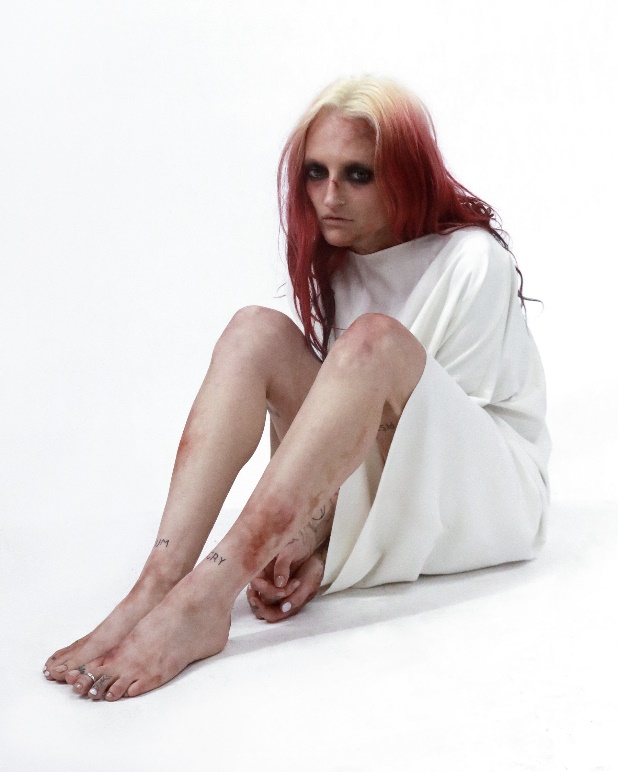 DOWNLOAD PRESS PHOTOS HERECONNECT WITH ROYAL & THE SERPENT:OFFICIAL I INSTAGRAM I YOUTUBE I FACEBOOK I TWITTERPress contacts:Corey Brewer / Corey.Brewer@atlanticrecords.comJessica Nall / Jessica.Nall@atlanticrecords.com  Gabby Reese / gabrielle.reese@atlanticrecords.com